การประชุมคณะกรรมการผลักดันการดำเนินงานตามแผนแม่บทภายใต้ยุทธศาสตร์ชาติ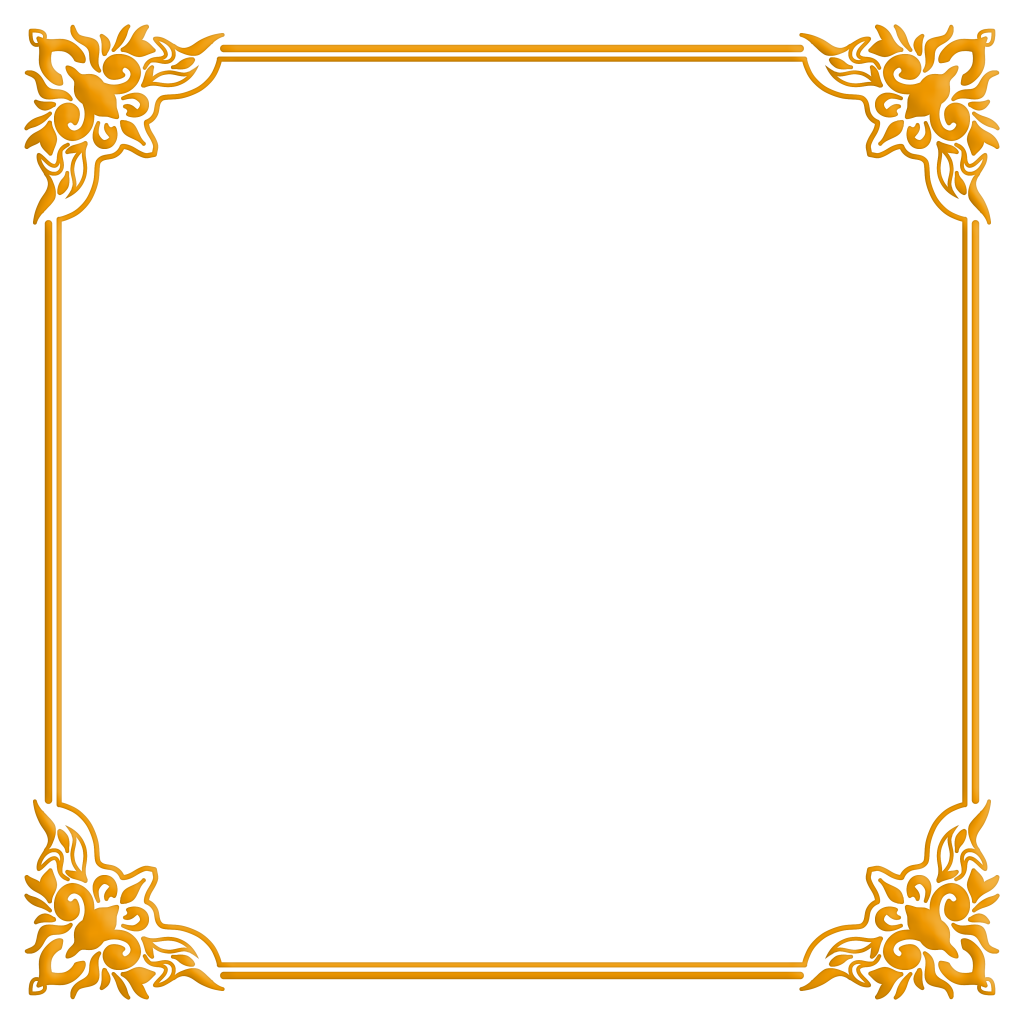 ประเด็นการต่อต้านการทุจริตและประพฤติมิชอบ จังหวัดนราธิวาส         การประชุมคณะกรรมการผลักดันการดำเนินงานตามแผนแม่บทภายใต้ยุทธศาสตร์ชาติ ประเด็นการต่อต้านการทุจริตและประพฤติมิชอบ จังหวัดนราธิวาส เมื่อวันที่ 9 ธันวาคม 2565 ณ ห้องประชุมพระนราภิบาล ชั้น 5  ศาลากลางจังหวัดนราธิวาส โดยมีนายสนั่น พงษ์อักษร ผู้ว่าราชการจังหวัดนราธิวาส เป็นประธานการประชุม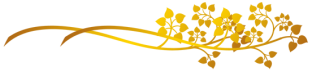 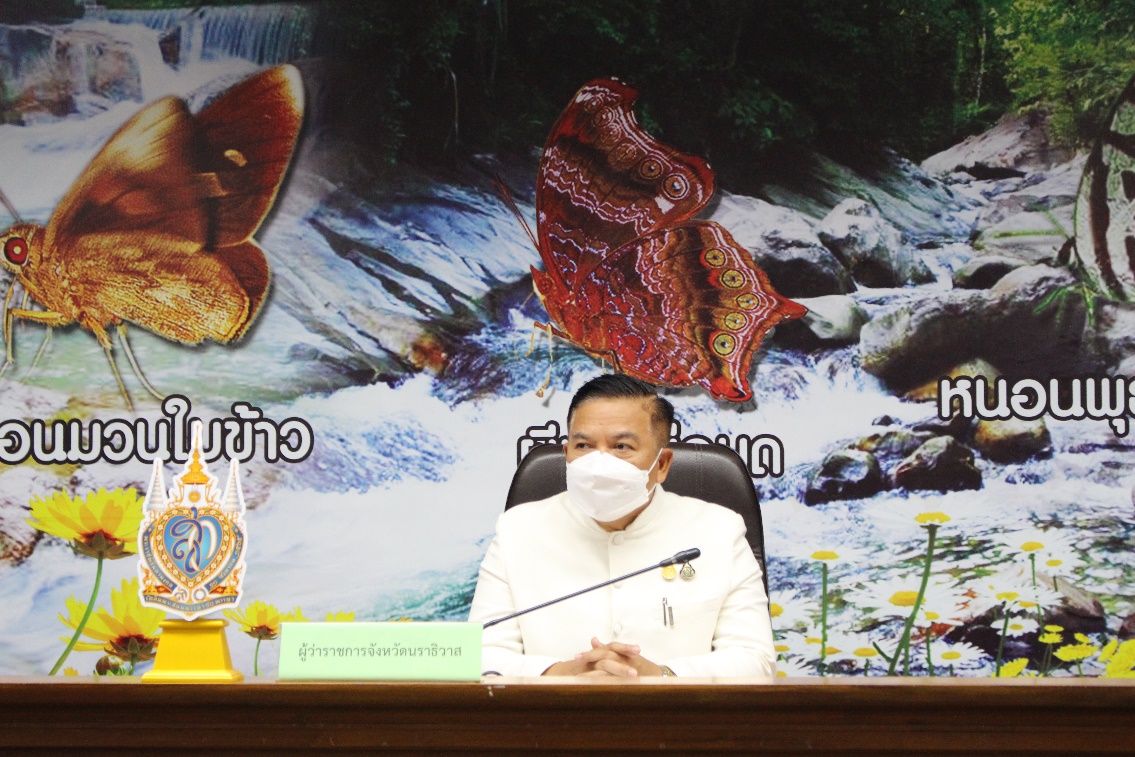 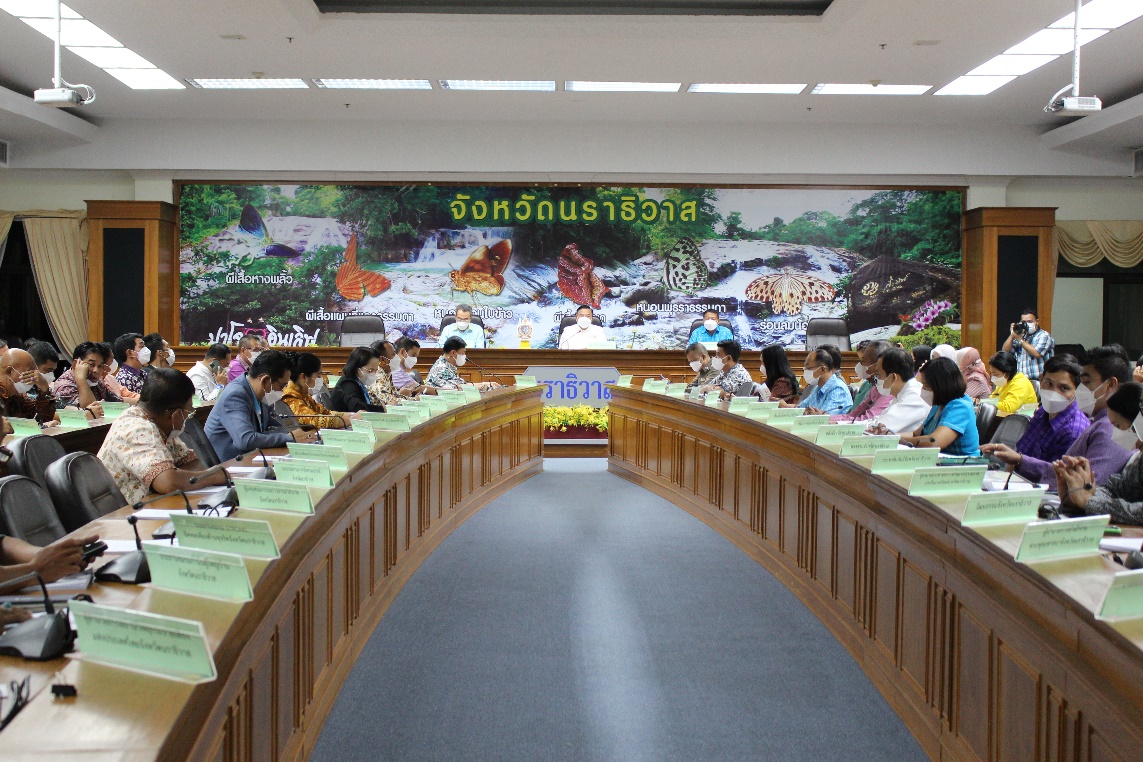 